                                                      COLLEGIATE SCHOLARSHIPS                                                           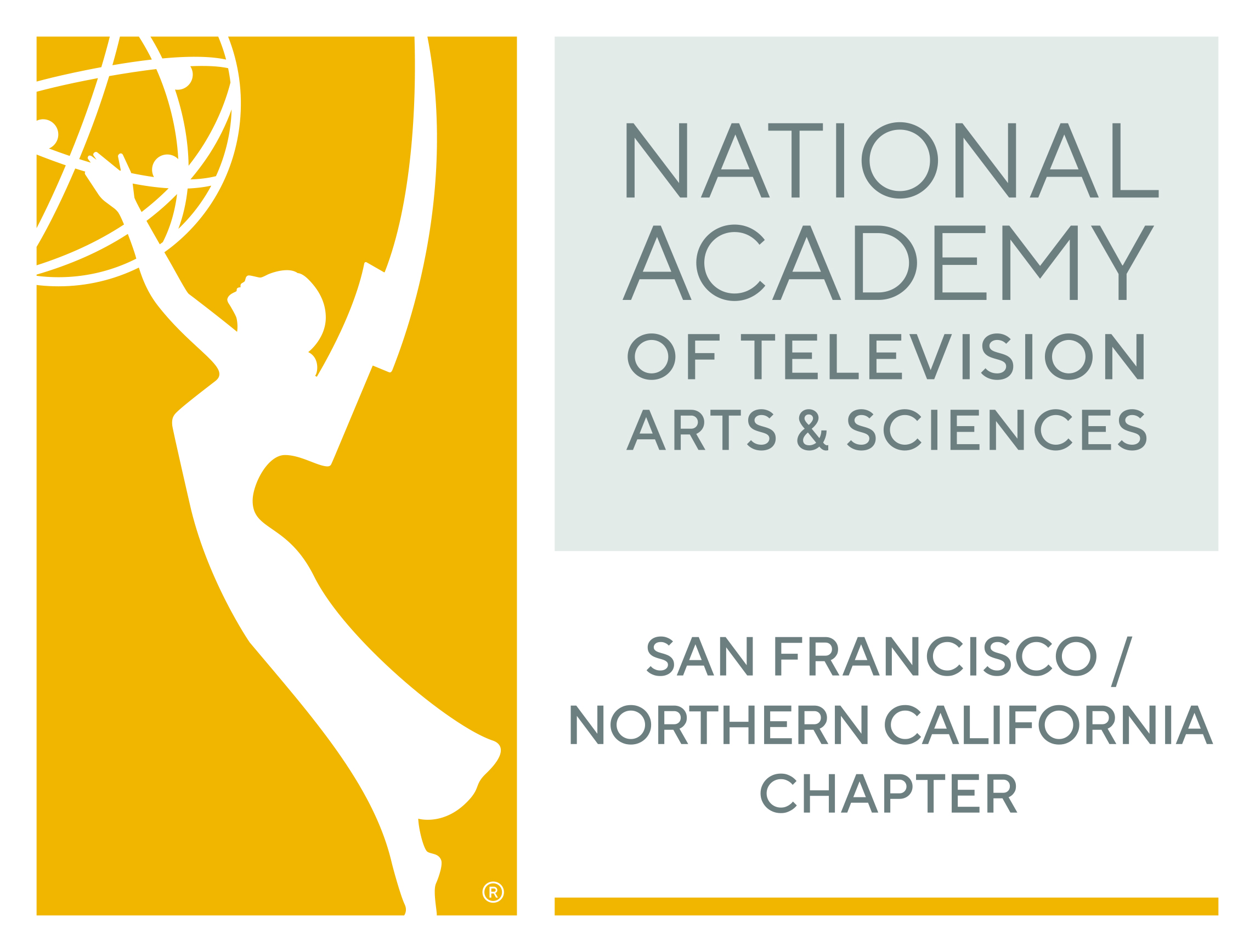 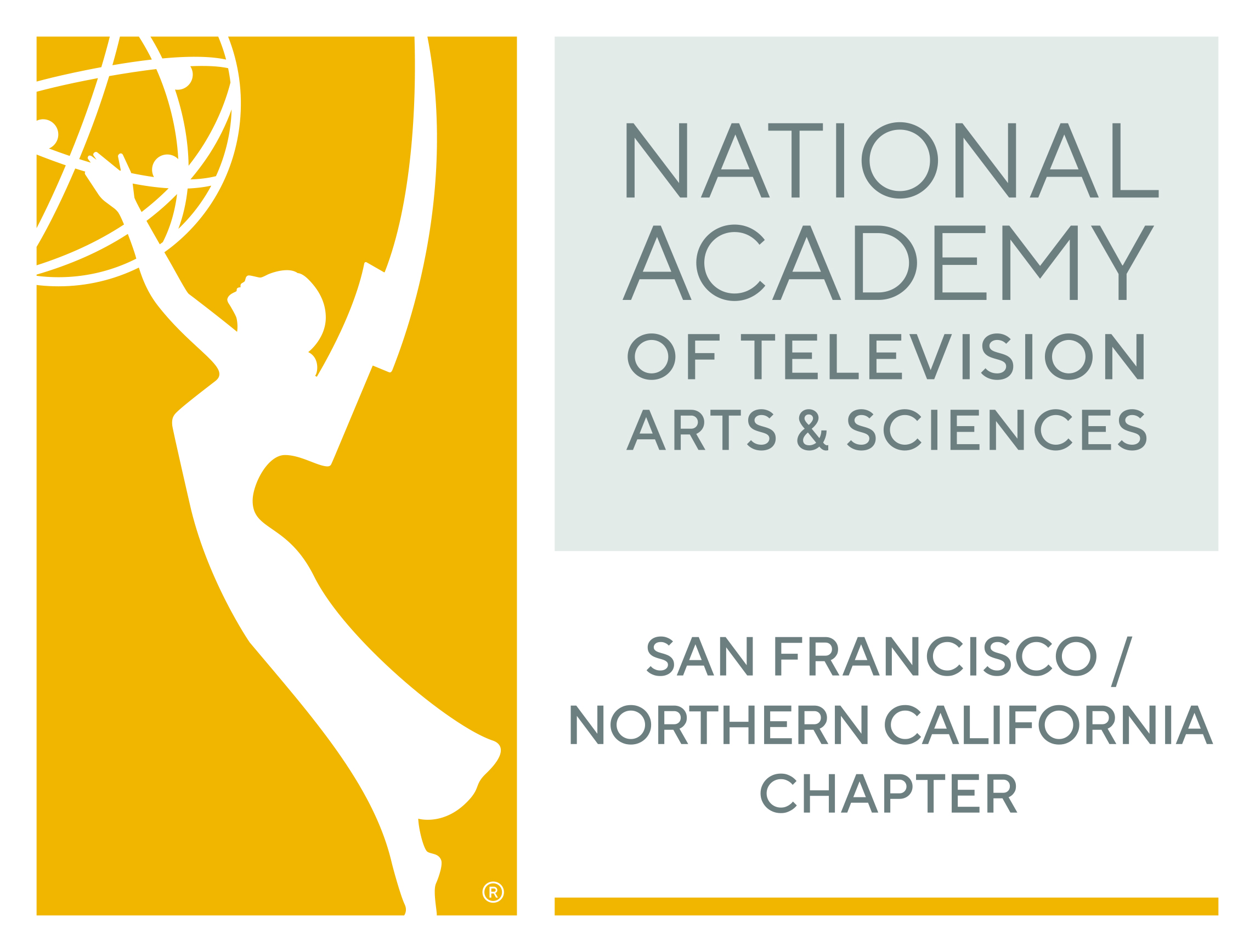                                           			                      Application Deadline: Tuesday, September 3, 2024                                      APPLICATION FORM       (check one)  __501-Undergraduate    __502-Graduate  __503-Professional (returning to college)        
       Areas of interest (check one or more):  __Production  __Reporting  __Videography  __Writing  __Other Name: ___________________________________________________________  SS#:__________________________________Address*: __________________________________________  City/ST/Zip: _________________________________________   * Permanent home address (not school)Cell Phone: ______________________________   E-mail: _______________________________________________________College/University: ____________________________________________________________   Academic Year: ____________Graduation Date: _______________     Degree: _________________________________            GPA:_____________________Faculty References:       (Faculty may e-mail their recommendation to: office@emmysf.tv)Name:__________________________________  Email:_________________________________  Phone: __________________Name:__________________________________  Email:_________________________________  Phone: __________________     E-mail the following to: office@emmysf.tv 	1 – This Application	2 – Current headshot (jpg)	3 – Transcript (unofficial is ok)	4 – Essay (discuss your background & future aspirations)	5 – Letters of Recommendation (can be submitted by recommender)
VIDEO:  (edit all video into one entry with 2 seconds of black between segments, TRT 15min or under)
Videos should be from your area of interest, i.e. news story, documentary, may include personal testimonial.http://natasstudentawards.org/entry_login.php?c=7 First click SIGN UP at bottom of page, “Become a guest user” (complete form)Log in with your e-mail and password – complete entry form:     Category: 501 – Undergraduate		         503 – Professional Development	       502 – Graduate		         504 – Fred Zehnder Memorial Undergraduate Journalism	Entry Title (your name)Entrants RoleSubmitting Organization (your school)Length (the total TRT of your entry)Description (list each cut with title, date completed, length, your role and comments)Upload Video (link at top of log-in page)Applicant’s Signature: _______________________________________________	Date: __________________NOE:  Separate application and video is needed to apply for the Fred Zehnder Memorial Journalism Undergraduate Scholarship.